Orientaciones para trabajo semanal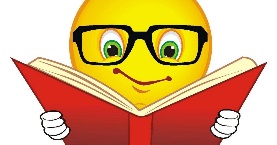 a distanciaProfesor/ a: Nataly Castro H. Correo: Ncastro@mlbombal.cl. Teléfono: +56 97168169                    Profesor/ a: Nataly Castro H. Correo: Ncastro@mlbombal.cl. Teléfono: +56 97168169                    Profesora Diferencial: Claudia CarrascoCorreo: Ccarrasco@mlbombal.clTeléfono: +56 977581017Profesora Diferencial: Claudia CarrascoCorreo: Ccarrasco@mlbombal.clTeléfono: +56 977581017Asignatura: Ciencias  Curso: 2° Básico  Curso: 2° Básico  Fecha: 15/07/2020Unidad: II Unidad Unidad: II Unidad Unidad: II Unidad Unidad: II Unidad Objetivo de la Clase: OA 02 Objetivo de la Clase: OA 02 Objetivo de la Clase: OA 02 Objetivo de la Clase: OA 02 Indicaciones para el trabajo del estudiante:Indicaciones para el trabajo del estudiante:Indicaciones para el trabajo del estudiante:Indicaciones para el trabajo del estudiante:Texto escolarPáginas 52 Y 53: Observar y responder preguntas de manera oral.Cuaderno de actividadesPágina 36: Observar y responder en el libro.Apoyo complementario:Observar el video que se enviará por WhatsApp o busca información sobre los crustáceos. Texto escolarPáginas 52 Y 53: Observar y responder preguntas de manera oral.Cuaderno de actividadesPágina 36: Observar y responder en el libro.Apoyo complementario:Observar el video que se enviará por WhatsApp o busca información sobre los crustáceos. Texto escolarPáginas 52 Y 53: Observar y responder preguntas de manera oral.Cuaderno de actividadesPágina 36: Observar y responder en el libro.Apoyo complementario:Observar el video que se enviará por WhatsApp o busca información sobre los crustáceos. Texto escolarPáginas 52 Y 53: Observar y responder preguntas de manera oral.Cuaderno de actividadesPágina 36: Observar y responder en el libro.Apoyo complementario:Observar el video que se enviará por WhatsApp o busca información sobre los crustáceos. 